REQUERIMENTO DE INSCRIÇÃOEu, ________________________________________________________________________, estudante regularmente matriculado no curso de _______________________________ da UFV Campus Florestal, matrícula UFV número ______________, possuidor dos documentos RG de número __________________________ e CPF de número ___________________________, residente à avenida/rua ______________________________ número __________, bairro ____________________, município __________________________, estado _________, CEP __________________, venho requerer minha inscrição no Concurso de Seleção de Tutor Nível I - Edital _________________, para a disciplina ____________________________________________________________________________. Declaro conhecer as normas do concurso, bem como as exigências para a minha candidatura.Assinatura: ________________________________________________ Data:______________________.Documentos anexados:(    ) Histórico Escolar(    ) Currículo(    ) Outros: __________________________________________________________________________Informações do Setor Administrativo da TutoriaO candidato obteve a(s) nota(s)/conceito(s) quando cursou a(s) disciplinas(s) ________________________________________, correspondente(s) à disciplina de tutoria do concurso.Obs.:____________________________________________________________________________________________________________________________________________________________________Assinatura: ___________________________________________ Data: __________________________.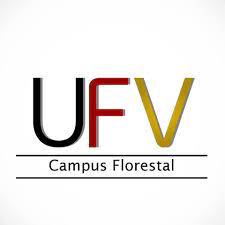 UNIVERSIDADE FEDERAL DE VIÇOSAPRÓ-REITORIA DE ENSINOPROGRAMA DE TUTORIARodovia LMG 818, km 06, s/n, Campus Universitário, Florestal - MG, 35690-000. E-mail: tutoria.caf@ufv.br  - Telefone: (31) 3602-1265